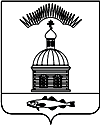 АДМИНИСТРАЦИЯ МУНИЦИПАЛЬНОГО ОБРАЗОВАНИЯГОРОДСКОЕ ПОСЕЛЕНИЕ ПЕЧЕНГА ПЕЧЕНГСКОГО РАЙОНА МУРМАНСКОЙ ОБЛАСТИПОСТАНОВЛЕНИЕ(ПРОЕКТ) от  	    				    	                      	            №  п. ПеченгаОб итогах смотра - конкурса состояния учебно – материальной базы гражданской обороны объектов экономики и образовательных учреждений, расположенных на территории городского поселения Печенга, в 2017 годуВ соответствии с постановлением администрации муниципального образования городское поселение Печенга № 162 от 16 октября 2014 года «Об организации проведения смотра - конкурса состояния учебно-материальной базы гражданской обороны объектов экономики и образовательных учреждений городского поселения Печенга», в целях пропаганды передового опыта работы по развитию и дальнейшему совершенствованию учебно-материальной базы гражданской обороны предприятий, учреждений и организаций городского поселения Печенга, руководствуясь Уставом городского поселения Печенга Печенгского района Мурманской области, администрация муниципального образования городское поселение Печенга,ПОСТАНОВЛЯЕТ: Утвердить итоги смотра-конкурса учебно - материальной базы по гражданской обороне и защите от ЧС среди предприятий, организаций, учебных учреждений, согласно приложению № 1 к настоящему постановлению. 2. Руководителям предприятий, организаций, независимо от форм собственности и ведомственной принадлежности, директорам учебных учреждений организовать целенаправленную работу по совершенствованию учебно-материальной базы, оснащению ее наглядными пособиями и техническими средствами обучения: Настоящее Постановление вступает в силу после его официального опубликования (обнародования).Настоящее постановление обнародовать в соответствии с Порядком опубликования (обнародования) муниципальных правовых актов органов местного самоуправления городского поселения Печенга.Ответственность за исполнение данного постановления возложить на заместителя главы администрации муниципального образования городское поселение Печенга.Глава администрации муниципального образованиягородское поселение Печенга                                                             Н. Г. ЖдановаПриложение № 1 к постановлению администрации МО г.п. Печенга от _______ № ______Итоговая таблица состоянияучебно-материальной базы гражданской обороны и защиты от чрезвычайных ситуациймуниципального образования городское поселение ПеченгаЧлены комиссии :Ведущий специалист по кадровой работе – Копчинская И.А.Главный бухгалтер МКУ МФЦ МО г.п. Печенга – Ровнова Н.М. Начальник финансового отдела - Филатова Ю.Ю.Оценочная ведомость состояния элементов учебно-материальной базы гражданской обороны и защиты от чрезвычайных ситуаций МБОУ СОШ № 5Оценочная ведомость состояния элементовучебно-материальной базы гражданской обороны изащиты от чрезвычайных ситуаций МБОУ СОШ № 23Оценочная ведомость состояния элементов учебно-материальной базы гражданской обороны и защиты от чрезвычайных ситуаций МКП «Жилищное хозяйство»Оценочная ведомость состояния элементов учебно-материальной базы гражданской обороны и защиты от чрезвычайных ситуаций абонентский пункт «Мурманский № 6»Оценочная ведомость состояния элементов учебно-материальной базы гражданской обороны и защиты от чрезвычайных ситуаций городская библиотека пос. Печенга, Ф. № 4Оценочная ведомость состояния элементов учебно-материальной базы гражданской обороны и защиты от чрезвычайных ситуаций Поселковая библиотека пос. Спутник, Ф. № 8Оценочная ведомость состояния элементов учебно-материальной базы гражданской обороны и защиты от чрезвычайных ситуаций Поселковая библ. пос. Лиинахамари, Ф. № 7№ п/пНаименование предприятий, организаций, учебных учреждений МО г.п. ПеченгаОбщее количество,начисленных балловПримечание1.МКП «Жилищное хозяйство» МО г.п. Печенга992.МБОУ СОШ № 54303.МБОУ СОШ № 232664.Городская библ. пос. Печенга, Ф. № 41335.Поселковая библ. пос. Спутник, Ф. № 81346.Поселковая библ. пос. Лиинахамари, Ф. №7337.Абонентский пункт «Мурманский № 6» ГУЖФ  88№ппНаименование элементов учебно-материальнойбазы ГО и защиты от ЧСУтвержденное кол-во баллов за элемент УМБНачисленные баллы1.Учебный городок ГО и защиты от ЧСДо 150552.Учебный кабинет ГО и защиты от ЧС100803.Объекты организаций754.Уголок ГО и защиты от ЧС 75755.Телевизор (в т.ч. проектор)25256.Видеомагнитофон25257.Аудио магнитофон778.Компьютер25259.Другие технические средства обучения5510.Действующий прибор (макет, изготовленный своими силами)8811.Прибор, макет промышленного изготовления3312.Завершенный и правильно оформленный стенд класса, уголка ГО и защиты от ЧС101013.Дополнительный стенд в классе, уголке ГО и защиты от ЧС (по программам подготовки работников организаций)5514.Плакаты типографские, используемые в учебном процессе3315.Видеофильмы, используемые для проведения занятий – за 1 час видеозаписи5516.Аудио кассета с циклом обучающих передач – за 1 час аудиозаписи101017.Диафильмы, используемые в учебном процессе, соответствующие программам подготовки и не устаревшие1018.Программы обучения населения в области ГО и защиты от ЧС, 2017 г. 5519.Сборник нормативов по ГОЧС5520. Рекомендации по составу и содержанию учебно-материальной базы ГОЧС5521.Журнал учета проведения занятий по ГОЧС5522.Методическая разработка (конспект) для проведения занятий (за последний год)5523.Методическое пособие (не устаревшее)5524.Учебное имущество и оборудование, предназначенное для подготовки формирований, за ед.5325.Обеспеченность населения (персонала) памятками по ГО и защите от ЧС, за каждый процент1126.Автоматизированное (компьютеризированное) рабочее место руководителя организации, уполномоченного работника, других должностных лиц252527.Компьютерная программа оценки обстановки25028.Защитное сооружение, используемое в учебном процессе5010ИТОГОИТОГОИТОГО430№ппНаименование элементов учебно-материальнойбазы ГО и защиты от ЧСУтвержденное кол-во баллов за элемент УМБНачисленные баллы1.Учебный городок ГО и защиты от ЧСДо 15002.Учебный кабинет ГО и защиты от ЧС100653.Объекты организаций7504.Уголок ГО и защиты от ЧС 75755.Телевизор (в т.ч. проектор)25256.Видеомагнитофон25257.Аудио магнитофон778.Компьютер25259.Другие технические средства обучения5010.Действующий прибор (макет, изготовленный своими силами)8011.Прибор, макет промышленного изготовления3012.Завершенный и правильно оформленный стенд класса, уголка ГО и защиты от ЧС101013.Дополнительный стенд в классе, уголке ГО и защиты от ЧС (по программам подготовки работников организаций)5014.Плакаты типографские, используемые в учебном процессе3315.Видеофильмы, используемые для проведения занятий – за 1 час видеозаписи51016.Аудиокассета с циклом обучающих передач – за 1 час аудиозаписи10017.Диафильмы, используемые в учебном процессе, соответствующие программам подготовки и не устаревшие1018.Программы обучения населения в области ГО и защиты от ЧС, 2014 г. 5519.Сборник нормативов по ГОЧС5020. Рекомендации по составу и содержанию учебно-материальной базы ГОЧС5521.Журнал учета проведения занятий по ГОЧС5522.Методическая разработка (конспект) для проведения занятий (за последний год)5523.Методическое пособие (не устаревшее)5024.Учебное имущество и оборудование, предназначенное для подготовки формирований, за ед.5025.Обеспеченность населения (персонала) памятками по ГО и защите от ЧС, за каждый процент1126.Автоматизированное (компьютеризированное) рабочее место руководителя организации, уполномоченного работника, других должностных лиц252527.Компьютерная программа оценки обстановки25028.Защитное сооружение, используемое в учебном процессе500ИТОГОИТОГОИТОГОИТОГОИТОГОИТОГО266№ппНаименование элементов учебно-материальнойбазы ГО и защиты от ЧСУтвержденное кол-во баллов за элемент УМБНачисленные баллы1.Учебный городок ГО и защиты от ЧСДо 15002.Учебный кабинет ГО и защиты от ЧС10003.Объекты организаций7504.Уголок ГО и защиты от ЧС 75755.Телевизор (в т.ч. проектор)2506.Видеомагнитофон2507.Аудио магнитофон708.Компьютер2509.Другие технические средства обучения5010.Действующий прибор (макет, изготовленный своими силами)8011.Прибор, макет промышленного изготовления3012.Завершенный и правильно оформленный стенд класса, уголка ГО и защиты от ЧС101013.Дополнительный стенд в классе, уголке ГО и защиты от ЧС (по программам подготовки работников организаций)5014.Плакаты типографские, используемые в учебном процессе3315.Видеофильмы, используемые для проведения занятий – за 1 час видеозаписи5016.Аудиокассета с циклом обучающих передач – за 1 час аудиозаписи10017.Диафильмы, используемые в учебном процессе, соответствующие программам подготовки и не устаревшие1018.Программы обучения населения в области ГО и защиты от ЧС, 2013 г. 5519.Сборник нормативов по ГОЧС5520. Рекомендации по составу и содержанию учебно-материальной базы ГОЧС5021.Журнал учета проведения занятий по ГОЧС5022.Методическая разработка (конспект) для проведения занятий (за последний год)5023.Методическое пособие (не устаревшее)5024.Учебное имущество и оборудование, предназначенное для подготовки формирований, за ед.5025.Обеспеченность населения (персонала) памятками по ГО и защите от ЧС, за каждый процент1126.Автоматизированное (компьютеризированное) рабочее место руководителя организации, уполномоченного работника, других должностных лиц25027.Компьютерная программа оценки обстановки25028Защитное сооружение, используемое в учебном процессе500ИТОГОИТОГОИТОГО99№ппНаименование элементов учебно-материальнойбазы ГО и защиты от ЧСУтвержденное кол-во баллов за элемент УМБНачисленные баллы1.Учебный городок ГО и защиты от ЧСДо 15002.Учебный кабинет ГО и защиты от ЧС10003.Объекты организаций7504.Уголок ГО и защиты от ЧС 75755.Телевизор (в т.ч. проектор)2506.Видеомагнитофон2507.Аудио магнитофон708.Компьютер2509.Другие технические средства обучения5010.Действующий прибор (макет, изготовленный своими силами)8011.Прибор, макет промышленного изготовления3012.Завершенный и правильно оформленный стенд класса, уголка ГО и защиты от ЧС10013.Дополнительный стенд в классе, уголке ГО и защиты от ЧС (по программам подготовки работников организаций)5014.Плакаты типографские, используемые в учебном процессе3315.Видеофильмы, используемые для проведения занятий – за 1 час видеозаписи5016.Аудиокассета с циклом обучающих передач – за 1 час аудиозаписи10017.Диафильмы, используемые в учебном процессе, соответствующие программам подготовки и не устаревшие1018.Программы обучения населения в области ГО и защиты от ЧС, 2013 г. 5519.Сборник нормативов по ГОЧС5020. Рекомендации по составу и содержанию учебно-материальной базы ГОЧС5521.Журнал учета проведения занятий по ГОЧС5022.Методическая разработка (конспект) для проведения занятий (за последний год)5023.Методическое пособие (не устаревшее)5024.Учебное имущество и оборудование, предназначенное для подготовки формирований, за ед.5025.Обеспеченность населения (персонала) памятками по ГО и защите от ЧС, за каждый процент1026.Автоматизированное (компьютеризированное) рабочее место руководителя организации, уполномоченного работника, других должностных лиц25027.Компьютерная программа оценки обстановки25028Защитное сооружение, используемое в учебном процессе500ИТОГОИТОГОИТОГО88№ппНаименование элементов учебно-материальнойбазы ГО и защиты от ЧСУтвержденное кол-во баллов за элемент УМБНачисленные баллы1.Учебный городок ГО и защиты от ЧСДо 15002.Учебный кабинет ГО и защиты от ЧС10003.Объекты организаций7504.Уголок ГО и защиты от ЧС 75755.Телевизор (в т.ч. проектор)2506.Видеомагнитофон2507.Аудио магнитофон708.Компьютер25259.Другие технические средства обучения5010.Действующий прибор (макет, изготовленный своими силами)8011.Прибор, макет промышленного изготовления3012.Завершенный и правильно оформленный стенд класса, уголка ГО и защиты от ЧС101013.Дополнительный стенд в классе, уголке ГО и защиты от ЧС (по программам подготовки работников организаций)5014.Плакаты типографские, используемые в учебном процессе3315.Видеофильмы, используемые для проведения занятий – за 1 час видеозаписи51016.Аудиокассета с циклом обучающих передач – за 1 час аудиозаписи10017.Диафильмы, используемые в учебном процессе, соответствующие программам подготовки и не устаревшие1018.Программы обучения населения в области ГО и защиты от ЧС, 2013 г. 5019.Сборник нормативов по ГОЧС5020. Рекомендации по составу и содержанию учебно-материальной базы ГОЧС5521.Журнал учета проведения занятий по ГОЧС5022.Методическая разработка (конспект) для проведения занятий (за последний год)5023.Методическое пособие (не устаревшее)5024.Учебное имущество и оборудование, предназначенное для подготовки формирований, за ед.5025.Обеспеченность населения (персонала) памятками по ГО и защите от ЧС, за каждый процент1526.Автоматизированное (компьютеризированное) рабочее место руководителя организации, уполномоченного работника, других должностных лиц25027.Компьютерная программа оценки обстановки25028Защитное сооружение, используемое в учебном процессе500ИТОГОИТОГОИТОГО133№ппНаименование элементов учебно-материальнойбазы ГО и защиты от ЧСУтвержденное кол-во баллов за элемент УМБНачисленные баллы1.Учебный городок ГО и защиты от ЧСДо 15002.Учебный кабинет ГО и защиты от ЧС10003.Объекты организаций7504.Уголок ГО и защиты от ЧС 75755.Телевизор (в т.ч. проектор)2506.Видеомагнитофон2507.Аудио магнитофон708.Компьютер25259.Другие технические средства обучения5010.Действующий прибор (макет, изготовленный своими силами)8011.Прибор, макет промышленного изготовления3012.Завершенный и правильно оформленный стенд класса, уголка ГО и защиты от ЧС101013.Дополнительный стенд в классе, уголке ГО и защиты от ЧС (по программам подготовки работников организаций)5014.Плакаты типографские, используемые в учебном процессе3315.Видеофильмы, используемые для проведения занятий – за 1 час видеозаписи51016.Аудиокассета с циклом обучающих передач – за 1 час аудиозаписи10017.Диафильмы, используемые в учебном процессе, соответствующие программам подготовки и не устаревшие1018.Программы обучения населения в области ГО и защиты от ЧС, 2013 г. 5519.Сборник нормативов по ГОЧС5020. Рекомендации по составу и содержанию учебно-материальной базы ГОЧС5521.Журнал учета проведения занятий по ГОЧС5022.Методическая разработка (конспект) для проведения занятий (за последний год)5023.Методическое пособие (не устаревшее)5024.Учебное имущество и оборудование, предназначенное для подготовки формирований, за ед.5025.Обеспеченность населения (персонала) памятками по ГО и защите от ЧС, за каждый процент1126.Автоматизированное (компьютеризированное) рабочее место руководителя организации, уполномоченного работника, других должностных лиц25027.Компьютерная программа оценки обстановки25028Защитное сооружение, используемое в учебном процессе500ИТОГОИТОГОИТОГО134№ппНаименование элементов учебно-материальнойбазы ГО и защиты от ЧСУтвержденное кол-во баллов за элемент УМБНачисленные баллы1.Учебный городок ГО и защиты от ЧСДо 15002.Учебный кабинет ГО и защиты от ЧС10003.Объекты организаций7504.Уголок ГО и защиты от ЧС 7505.Телевизор (в т.ч. проектор)2506.Видеомагнитофон2507.Аудио магнитофон708.Компьютер2509.Другие технические средства обучения5010.Действующий прибор (макет, изготовленный своими силами)8011.Прибор, макет промышленного изготовления3012.Завершенный и правильно оформленный стенд класса, уголка ГО и защиты от ЧС101013.Дополнительный стенд в классе, уголке ГО и защиты от ЧС (по программам подготовки работников организаций)5014.Плакаты типографские, используемые в учебном процессе3315.Видеофильмы, используемые для проведения занятий – за 1 час видеозаписи5516.Аудиокассета с циклом обучающих передач – за 1 час аудиозаписи10017.Диафильмы, используемые в учебном процессе, соответствующие программам подготовки и не устаревшие1018.Программы обучения населения в области ГО и защиты от ЧС, 2013 г. 5519.Сборник нормативов по ГОЧС520. Рекомендации по составу и содержанию учебно-материальной базы ГОЧС5521.Журнал учета проведения занятий по ГОЧС5022.Методическая разработка (конспект) для проведения занятий (за последний год)5023.Методическое пособие (не устаревшее)5024.Учебное имущество и оборудование, предназначенное для подготовки формирований, за ед.5025.Обеспеченность населения (персонала) памятками по ГО и защите от ЧС, за каждый процент1526.Автоматизированное (компьютеризированное) рабочее место руководителя организации, уполномоченного работника, других должностных лиц25027.Компьютерная программа оценки обстановки25028Защитное сооружение, используемое в учебном процессе500ИТОГОИТОГОИТОГО33